ГОСТ 22270-76 (СТ СЭВ 2145-80) Оборудование для кондиционирования воздуха, вентиляции и отопления. Термины и определения (с Изменениями N 1, 2)
ГОСТ 22270-76
(СТ СЭВ 2145-80)

Группа Г00
ГОСУДАРСТВЕННЫЙ СТАНДАРТ СОЮЗА ССР


ОБОРУДОВАНИЕ ДЛЯ КОНДИЦИОНИРОВАНИЯ ВОЗДУХА,
ВЕНТИЛЯЦИИ И ОТОПЛЕНИЯ

Термины и определения

Equipment for air conditioning, ventilation and heating.
Terms and definitions

ОКСТУ 4860Дата введения 1978-01-01ИНФОРМАЦИОННЫЕ ДАННЫЕ1. РАЗРАБОТАН И ВНЕСЕН Министерством строительного, дорожного и коммунального машиностроения СССР

РАЗРАБОТЧИКИ
Г.С.Куликов, В.М.Литовка, Б.И.Бялый, А.Т.Пихота, А.С.Бережная, И.М.Петлах
2. УТВЕРЖДЕН И ВВЕДЕН В ДЕЙСТВИЕ Постановлением Государственного комитета стандартов Совета Министров СССР 22.12.76 N 2799
3. Срок проверки - 2000 г., периодичность проверки - 10 лет
4. ВВЕДЕН ВПЕРВЫЕ
5. ССЫЛОЧНЫЕ НОРМАТИВНО-ТЕХНИЧЕСКИЕ ДОКУМЕНТЫ
6. ПЕРЕИЗДАНИЕ (июль 1993 г.) с Изменениями N 1, 2, утвержденными в марте 1981 г., сентябре 1989 г. (ИУС 7-82, 1-90)


Стандарт устанавливает применяемые в науке, технике и производстве термины и определения понятий в области оборудования для кондиционирования воздуха, вентиляции и отопления.

Настоящий стандарт соответствует CT СЭВ 2145-80 в части воздухо-технического и вентиляционного оборудования, оборудования для кондиционирования воздуха, вентиляторов и воздушных фильтров, тепломассообменников, воздуховодов и воздухораспределительного устройства, отсасывающего и пылеотсасывающего оборудования.

Для каждого понятия установлен один стандартизованный термин. Применение терминов-синонимов стандартизованного термина запрещается.

Недопустимые к применению термины-синонимы приведены в стандарте в качестве справочных и обозначены "Ндп".

Для отдельных стандартизованных терминов в стандарте указаны в качестве справочных их краткие формы, которые разрешается применять в случаях, исключающих возможность их различного толкования.

В стандарте в качестве справочных приведены иностранные эквиваленты терминов на немецком (D) и английском (E) языках.

В стандарте приведены алфавитные указатели содержащихся в нем терминов на русском языке и их иностранных эквивалентов.

Термины, относящиеся к кондиционированию воздуха, вентиляции и отоплению, приведены в приложении 1; термины, относящиеся к микроклимату, - в приложении 2.

Стандартизованные термины набраны полужирным шрифтом, их краткая форма - светлым, а недопустимые синонимы - курсивом.

АЛФАВИТНЫЙ УКАЗАТЕЛЬ ТЕРМИНОВ НА РУССКОМ ЯЗЫКЕ
(Измененная редакция, Изм. N 1, 2).

АЛФАВИТНЫЙ УКАЗАТЕЛЬ ТЕРМИНОВ НА НЕМЕЦКОМ ЯЗЫКЕАЛФАВИТНЫЙ УКАЗАТЕЛЬ ТЕРМИНОВ НА АНГЛИЙСКОМ ЯЗЫКЕПРИЛОЖЕНИЕ 1 (обязательное)
ПРИЛОЖЕНИЕ 1
Обязательное

(Измененная редакция, Изм. N 1).

ПРИЛОЖЕНИЕ 2 (рекомендуемое)ПРИЛОЖЕНИЕ 2
Рекомендуемое

(Измененная редакция, Изм. N 1).



Текст документа сверен по:
официальное издание
М.: Издательство стандартов, 1993Обозначение НТД, на который дана ссылкаНомер пунктаГОСТ 19471-7458ТерминОпределение1. Кондиционер воздуха в помещении 

Кондиционер

Ндп. Климатизер

D. 

E. Air conditioner
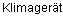 Агрегат для кондиционирования воздуха в помещении.

Примечание. Кондиционер воздуха, работающий на наружном воздухе, называется прямоточным; на внутреннем воздухе - рециркуляционным; на смеси наружного и внутреннего воздуха - с рециркуляцией
2. Местный кондиционер воздуха
Местный кондиционер
Кондиционер воздуха, конструкция которого предусматривает установку его в обслуживаемом помещении или рядом с ним 3. Центральный кондиционер воздуха 

Центральный кондиционер

D. 

E. Central air conditioner
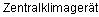 Кондиционер воздуха, конструкция которого предусматривает установку его вне обслуживаемого помещения и возможность обслуживания одного или нескольких помещений3а. Кондиционер-теплоутилизаторАгрегат, конструктивно состоящий из блоков центрального кондиционера с включением блока теплоутилизации3б. Блок тепломассообменаТепломассообменный аппарат для тепло-влажностной обработки воздуха в составе центрального кондиционера, состоящий из увлажнителя воздуха и поверхностного воздухоохладителя3в. Приемный блок кондиционераВоздухоприемное устройство в составе центрального кондиционера3г. Присоединительный блок кондиционераСовокупность элементов центрального кондиционера для соединения вентиляторного агрегата с другими элементами кондиционера3д. Камера обслуживания кондиционераВспомогательный блок центрального кондиционера для соединения блоков между собой и обслуживания функциональных элементов кондиционера3а-3д. (Введены дополнительно, Изм. N 2).3а-3д. (Введены дополнительно, Изм. N 2).4. Неавтономный кондиционер воздуха

Неавтономный кондиционер
Кондиционер воздуха, снабжаемый холодом от отдельно установленного источника5. Автономный кондиционер воздуха

Автономный кондиционер

D.

E. Self-contained air conditioner
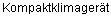 Кондиционер воздуха со встроенным источником холода.

Примечание. Автономные кондиционеры воздуха бывают с воздушным, водяным или испарительным охлаждением конденсатора
6. Раздельный кондиционер воздуха

Раздельный кондиционер

E. Split-type air conditioner
Автономный кондиционер воздуха, конструкция которого предусматривает возможность самостоятельной установки входящих в него агрегатов7. Секционный кондиционер воздуха

Секционный кондиционер

D.  in Sektionsbauweise

E. Sectional air conditioner
Кондиционер воздуха, конструкция которого позволяет располагать функциональные элементы в желаемой последовательности согласно принятой схеме приготовления воздуха 
8. Вертикальный кондиционер воздуха

Вертикальный кондиционер
Кондиционер воздуха, функциональные элементы которого расположены по вертикали в едином корпусе9. Горизонтальный кондиционер воздуха

Горизонтальный кондиционер
Кондиционер воздуха, функциональные элементы которого расположены по горизонтали в едином корпусе10. Напольный кондиционер воздуха

Напольный кондиционер

E. Floor-type air conditioner
Кондиционер воздуха для установки на полу11. Настенный кондиционер воздуха

Настенный кондиционер

D. 

E. Wall-type air conditioner
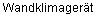 Кондиционер воздуха для навешивания на стену12. Оконный кондиционер воздуха

Оконный кондиционер

D.

E. Window-type air conditioner
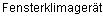 Кондиционер воздуха для установки в оконном блоке13. Подвесной кондиционер воздуха

Подвесной кондиционер
Кондиционер воздуха для установки в конструкции перекрытия или для подвешивания к потолку13а. Блок кондиционера

(Введен дополнительно, Изм. N 2).
Совокупность функциональных элементов кондиционера, имеющая конструктивную автономность14. Вентиляционный агрегат-15. Вентиляционно-приточный агрегат

Приточный агрегат

D.

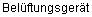 Вентиляционный агрегат для подачи в помещение наружного воздуха.

Примечание. Вентиляционно-приточный агрегат может осуществлять очистку и нагрев наружного воздуха до температуры воздуха в помещении
16. Вентиляционно-вытяжной агрегат

Вытяжной агрегат

D.
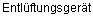 Вентиляционный агрегат для удаления внутреннего воздуха помещения17. Вентилятор

D.

E. Fan
Вращающаяся лопаточная машина, передающая механическую энергию газа в одном или нескольких рабочих колесах, вызывая таким образом непрерывное течение газа при его относительном максимальном сжатии 1,318. Радиальный вентилятор

D.

E. Centrifugal fan
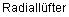 Вентилятор, у которого направление меридиональной скорости потока газа на входе в рабочее колесо параллельно, а на выходе из рабочего колеса перпендикулярно оси его вращения.

Примечание. В зависимости от конструкции рабочего колеса вентиляторы могут быть одностороннего или двустороннего всасывания 

19. Осевой вентилятор

D.

E. Axial fan
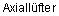 Вентилятор, у которого направление меридиональной скорости потока газа на входе и выходе из рабочего колеса параллельно оси его вращения20. Диаметральный вентилятор

D.

E. Transverse flow wheel
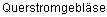 Вентилятор, у которого направление меридиональной скорости потока газа на входе и выходе из рабочего колеса перпендикулярно оси его вращения21. Диагональный вентиляторВентилятор, у которого направление меридиональной скорости потока газа на входе в рабочее колесо параллельно оси его вращения, а на выходе из рабочего колеса - под углом, образующим с осью его вращения около 45°22. Вентилятор для обычных средВентилятор для перемещения неагрессивного газа или воздуха с температурой не более 80 °С и запыленностью не более 100 мг/м, не содержащего липких и волокнистых веществ23. Коррозионностойкий вентилятор 

E. Fan for handling corrosive and moist gases
Вентилятор для перемещения агрессивного газа или воздуха с температурой не более 80 °С и запыленностью не более 100 мг/м24. Взрывозащищенный вентилятор
Вентилятор для перемещения взрывоопасных смесей, не содержащих взрывчатых, волокнистых и липких веществ, конструкция которого исключает возможность возникновения в нем взрыва при нормальной работе.

Примечание. (Исключено, Изм. N 2). 
25. Пылевой вентилятор 

E. Fan for handling dust laden gases
Вентилятор для перемещения газа с температурой не более 80 °С, с запыленностью более 100 мг/мили для пневматического транспортирования сыпучих и волокнистых материалов 
26. Вентилятор теплостойкого исполнения

E. Fan for handling hot gases
Вентилятор для перемещения газа с температурой от 80 до 200 °С27. Крышный вентилятор

D.

E. Roof ventilator
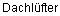 Вентилятор, конструктивно приспособленный для установки на крыше.

Примечание. Крышные вентиляторы могут быть радиальные и осевые 
27a. Осевой вентилятор с меридиональным ускорениемВентилятор, у которого статическое давление за рабочим колесом приблизительно равно статическому давлению перед рабочим колесом27б. Осевой вентилятор с постоянной меридиональной скоростьюВентилятор, у которого статическое давление за рабочим колесом значительно выше, чем перед рабочим колесом27в. Одноступенчатый вентиляторВентилятор с одним рабочим колесом27г. Многоступенчатый вентиляторВентилятор с несколькими рабочими колесами, конструкцией которого предусмотрена возможность прохождения потока газа последовательно через все колеса.

Примечание. В зависимости от направления вращения рабочих колес многоступенчатые вентиляторы могут быть одинакового или встречного вращения
27д. Реверсивный вентиляторОсевой вентилятор, конструкция которого позволяет при необходимости направлять поток газа от всасывающего фланца к нагнетательному фланцу и наоборот27е. Радиальный вентилятор одностороннего всасыванияРадиальный вентилятор с односторонним рабочим колесом27ж. Радиальный вентилятор двухстороннего всасыванияРадиальный вентилятор с двухсторонним рабочим колесом27з. Вентилятор правого вращенияВентилятор, рабочее колесо которого вращается по часовой стрелке - вид со стороны всасывания.

Примечание. У радиального вентилятора двухстороннего всасывания и диаметрального вентилятора вид со стороны всасывания - противоположный по отношению к приводу 
27и. Вентилятор левого вращенияВентилятор, рабочее колесо которого вращается против часовой стрелки - вид со стороны всасывания.

Примечание. У радиального вентилятора двухстороннего всасывания и диаметрального вентилятора вид со стороны всасывания - противоположный по отношению к приводу 
27к. Горизонтальный вентиляторВентилятор, у которого ось вращения рабочего колеса при работе должна находиться в горизонтальном положении27л. Вертикальный вентиляторВентилятор, у которого ось вращения рабочего колеса при работе должна находиться в вертикальном положении27м. Нерегулируемый вентиляторВентилятор, у которого отсутствует специальное регулирующее устройство и не предусмотрена возможность поворота лопаток рабочего колеса27н. Регулируемый вентиляторВентилятор с регулирующим устройством или вентилятор, у которого предусмотрена возможность поворота лопаток рабочего колеса.

Примечания:

1. Регулируемый вентилятор может быть с ручным или автоматическим регулированием.

2. Различают вентиляторы с регулированием только во время остановки и вентиляторы с регулированием во время работы 27о. Рабочее колесо вентилятораВращающаяся часть вентилятора, в которой механическая энергия передается воздуху посредством динамического действия лопаток27п. Нагнетательное отверстие вентилятораЧасть вентилятора, через которую воздух выходит из вентилятора.27р. Всасывающее отверстие вентилятораЧасть вентилятора, через которую воздух входит в вентилятор27с. Направляющий аппарат вентилятораУстройство для регулирования производительности вентилятора изменением угла входа потока на рабочее колесо вентилятора27т. Спрямляющий аппарат вентилятораУстройство для раскручивания воздушного потока за рабочим колесом27у. Корпус вентилятораЧасть вентилятора, в которой вращается рабочее колесо27ф. Спиральный корпус вентилятораКорпус радиального вентилятора спиральной формы, конструкция которого позволяет направлять поток воздуха от рабочего колеса к нагнетательному отверстию28. Воздушно-отопительный агрегатАгрегат, осуществляющий перемещение и нагрев рециркуляционного воздуха.

Примечание. (Исключено, Изм. N 2). 
29. Отопительно-вентиляционный агрегат

D.mit Aussenluftschaltkasten

E. Heating and ventilating unit 

(Измененная редакция, Изм. N 2).
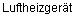 Агрегат для нагрева и подачи в помещение наружного воздуха30. Отопительный приборПрибор для передачи в обслуживаемое помещение установленного количества тепла.

Примечание. Отопительный прибор с преобладанием теплоотдачи естественной конвекцией относится к отопительным приборам конвективного типа, с преобладанием теплоотдачи излучением - к отопительным приборам радиационного типа 
30а. Вентиляторный конвекторОтопительный прибор конвективного типа с искусственным перемещением воздуха, осуществляемым вентилятором31. ВоздухонагревательТеплообменное устройство непосредственно для нагрева воздуха.

Примечание. По виду энергоносителя воздухонагреватель может быть водяным, паровым, электрическим или газовым
32. Поверхностный воздухонагревательВоздухонагреватель, в котором передача тепла осуществляется через стенку, разделяющую теплоноситель и нагреваемый воздух.

Примечание. Теплоотдача воздухонагревателя осуществляется преимущественно за счет вынужденной конвекции
33. ВоздухоохладительТеплообменное устройство непосредственно для понижения температуры воздуха, а также для снижения влагосодержания воздуха.

Примечание. Через воздухоохладитель может протекать холодная вода или холодный агент
34. Поверхностный воздухоохладительВоздухоохладитель, в котором отвод тепла осуществляется через стенку, разделяющую холодоноситель или хладагент и охлаждаемый воздух.

Примечание. Теплоотдача поверхностного воздухоохладителя осуществляется преимущественно за счет вынужденной конвекции
35. Воздухоохладитель непосредственного охлаждения

E. Direct expansion air cooler
Поверхностный воздухоохладитель, в котором в качестве охлаждающей среды используется кипящий хладагент36. Воздухоувлажнительный агрегат

D.

E. Unit humidifier
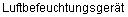 Агрегат для приготовления воздуха заданной относительной влажности, осуществляющий перемещение и увлажнение воздуха37. Увлажнитель воздуха

D. Luftbefeuchter

E. Air humidifier
Тепловлагообменник непосредственно для повышения влагосодержания воздуха.

Примечание. В зависимости от вида увлажняющей среды воздухоувлажнитель может быть водяной или паровой
37a. Форсуночный увлажнитель воздухаУвлажнитель воздуха, в котором вода распыляется форсунками под напором воздуха37б. Роторный увлажнитель воздухаУвлажнитель воздуха, в котором вода распыляется вращающимся диском37в. Пленочный увлажнитель воздухаУвлажнитель воздуха, в котором увлажнение воздуха происходит при соприкасании со смоченной поверхностью насадки37г. Пористый увлажнитель воздухаУвлажнитель воздуха, в котором увлажнение воздуха происходит вследствие испарения воды с поверхности влажного пористого материала37д. Кипятильный увлажнитель воздухаУвлажнитель воздуха, в котором увлажнение воздуха происходит вследствие испарения и кипения воды, организованного с помощью нагревательного элемента37е. Паровой увлажнитель воздухаУвлажнитель воздуха, в котором водяной пар от центрального или собственного источника подается непосредственно в поток воздуха38. Воздухоосушительный агрегат 

D.

E. Unit dehumidifier
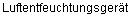 Агрегат для приготовления воздуха заданной относительной влажности, в котором осуществляется перемещение и осушение воздуха39. Осушитель воздуха 

D. Luftentfeuchter

E. Air dehumidifier
Тепловлагообменник непосредственно для понижения влагосодержания воздуха40. Абсорбционный осушитель воздухаОсушитель воздуха, в котором снижение влагосодержания воздуха происходит за счет поглощения водяных паров раствором абсорбента41. Адсорбционный осушитель воздухаОсушитель воздуха, в котором снижение влагосодержания воздуха происходит за счет поглощения водяных паров с последующей их капиллярной конденсацией в пористом адсорбенте41а. Конденсационный осушитель воздухаОсушитель воздуха, в котором снижение влагосодержания происходит за счет конденсации, водяного пара на поверхности холодильника42. Камера орошения

Ндп. Промывная камера

D. 

E. Air washer
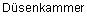 Контактный тепловлагообменный аппарат для охлаждения, нагрева, увлажнения и осушения воздуха непосредственным соприкосновением с водой или раствором солей.

Примечание. По виду фазового контакта различают камеры орошения разбрызгивающие - форсуночные, роторные и пленочные - насадочные, пенные 
43. Доводчик 

E. Room terminalАгрегат или прибор, предназначенный для доведения параметров приточного воздуха до требуемых значений для каждого помещения или зоны 
44. Прямоточный доводчикДоводчик, осуществляющий без рециркуляции нагрев и (или) охлаждение воздуха, предварительно прошедшего обработку в центральном кондиционере воздуха45. Эжекционный доводчик 

D. 

E. Induction terminal
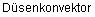 Элемент высокоскоростной одноканальной системы кондиционирования воздуха, осуществляющий эжекцию вторичного воздуха из помещения, который предварительно прошел обработку в теплообменнике установки, потоком приточного воздуха46. Вентиляторный доводчик 

D. Klimakonvektor

E. Fan coil unit

Доводчик, осуществляющий с помощью встроенного вентилятора местную рециркуляцию и подачу в помещение смеси внутреннего воздуха с наружным воздухом, предварительно прошедшим обработку в центральном кондиционере воздуха, а также нагрев и (или) охлаждение воздуха46a. Вентиляторный агрегат

(Введен дополнительно, Изм. N 2).Агрегат, состоящий из вентилятора с регулирующими и виброизолирующими устройствами47. ТеплоутилизаторТеплообменный аппарат для утилизации бросового тепла или холода технологического процесса или выбрасываемого воздуха в целях его дальнейшего использования для нагрева или охлаждения воздуха47а. Блок теплоутилизации

(Введен дополнительно, Изм. N 2).Теплоутилизатор, снабженный функциональными элементами центрального кондиционера48. Воздушный фильтр

D. Luftfilter

E. Air filter
Фильтр для очистки воздуха от взвешенных частиц49. Рулонный воздушный фильтр 

Ндп. Катушечный фильтр

D. Rollbandfilter

E. Automatic renewable media air filter
Ленточный воздушный фильтр с периодически перемещающимся с катушки на катушку фильтрующим материалом по мере его загрязнения50. Ячейковый воздушный фильтр

Ндп. Кассетный фильтр

D. Kassettenfilter

E. Cell-type air filter
Воздушный фильтр, фильтрующим элементом которого является одна или несколько сменных ячеек, неподвижно закрепленных в установочной раме51. (Исключен, Изм. N 1).52. Карманный воздушный фильтр

D. Taschenfilter

E. Bag-type air filter
Воздушный фильтр с неподвижно вмонтированным фильтрующим материалом в форме глубоких карманов53. Самоочищающийся воздушный фильтр

D. Umlauffilter mit automatischer Reinigung

E. Self-cleaning air filter
Ленточный воздушный фильтр с непрерывно движущимся в замкнутом контуре и непрерывно регенерируемым фильтрующим материалом54. Электрический воздушный фильтр

Электрофильтр

D. Elektrofilter

Е. Electronic air filter
Воздушный фильтр, осуществляющий ионизацию и осаждение пыли при прохождении воздуха через просветы между коронирующими и осадительными электродами54a. Сухой воздушный фильтрВоздушный фильтр, в котором очищаемый воздух пропускается сквозь сухой фильтрующий материал54б. Смоченный воздушный фильтрВоздушный фильтр, в котором очищаемый воздух пропускается сквозь фильтрующий материал, смачиваемый жидкостью54в. Многослойный воздушный фильтрВоздушный фильтр, в котором фильтрующие элементы состоят из слоев фильтрующего материала одинакового состава, но различной структуры, или фильтрующего материала различного состава54г. Складчатый воздушный фильтрЯчейковый воздушный фильтр, фильтрующие ячейки которого размещены таким образом, чтобы максимальная поверхность фильтрующего материала уместилась в минимальном объеме54д. Электростатический воздушный фильтрВоздушный фильтр, функциональным элементом которого является диэлектрический фильтрующий материал, расположенный в электростатическом поле54е. Фильтрующая ячейкаФункциональная часть фильтра, заполненная фильтрующим материалом и представляющая собой самостоятельный сменный элемент55. Дезодоратор воздухаУстройство для искусственного устранения из воздуха или маскировки неприятно пахнущих газов и паров, содержащихся в воздухе56. Парфюмеризатор воздухаУстройство, подающее в воздух вещества для создания определенных ароматов57. Дезинфикатор воздухаУстройство для обеззараживания воздуха58. АэроионизаторПо ГОСТ 1947159. Воздуховод

D. Luftleitung

E. Air duct
Замкнутый по периметру канал, предназначенный для перемещения воздуха или смеси воздуха с примесями под действием разности давлений на концах канала.

Примечание. По форме поперечного сечения воздуховод может быть прямоугольным или круглым 
60. Фасонная часть воздуховода

D. 

E. Duct fitting
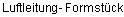 Часть воздуховода, которая обеспечивает изменение направления, слияние или разделение, расширение или сужение воздушного потока.

Примечание. (Исключено, Изм. N 1).
60а. Отвод воздуховодаФасонная часть воздуховода, которая обеспечивает изменение направления воздушного потока; внутренний и внешний контуры - криволинейны, центры кривизны, как правило, идентичны60б. Колено воздуховодаФасонная часть прямоугольного воздуховода, которая обеспечивает изменение направления воздушного потока; внутренние и внешние стенки в месте соединения должны быть выполнены без скругления; в большинстве случаев в колене устанавливают направляющие лопатки61. Смеситель воздуха 

Смеситель

D. Mischkasten

E. Mixing box
Элемент высокоскоростной двухканальной системы кондиционирования воздуха, предназначенный для смешения в требуемой пропорции потоков воздуха61а. Выравниватель потока
Устройство, которое обеспечивает выравнивание скорости воздушного потока в сечении воздуховода
62. Воздухоприемное устройство

Воздухоприемник
Устройство для забора наружного и (или) внутреннего воздуха62а. Воздушный клапан

(Введен дополнительно, Изм. N 2).Устройство, обеспечивающее регулирование расхода воздуха63. ВоздухораспределительКонцевой элемент для выпуска или отвода в обслуживаемое помещение требуемого количества воздуха.

Примечания:

1. Виды воздухораспределителей по конструктивному признаку: решетка, насадок, перфорированная панель.

2. По месту установки воздухораспределители могут быть: потолочные, пристенные, напольные.

3. По характеру организации приточной струи воздухораспределители могут быть: с подачей компактной струи, с подачей неполной веерной струи, с подачей полной веерной струи, с подачей плоской струи, с двухструйной подачей 
63а. Эжекционный воздухораспределительВоздухораспределитель для подачи в обслуживаемое помещение воздуха, в котором под действием приточного воздуха происходит интенсивное подмешивание комнатного воздуха64. Воздуховытяжное устройствоУстройство для отвода из помещения заданного количества воздуха и выброса его в атмосферу64а. Местный отсосКонцевой элемент системы, отсасывающий воздух, содержащий вредные вещества непосредственно в месте их выделения64б. Вытяжной зонтОтсос, установленный непосредственно над источником вредных веществ, плотность которых меньше плотности воздуха64в. Бортовой отсосОтсос, применяемый в большинстве случаев в ваннах, причем отношение его сторон не больше 10:1.

Примечание. Виды воздуховытяжных устройств: для удаления воздуха при общеобменной вентиляции - решетка, насадок, перфорированная панель; для удаления воздуха в местах выделения вредных веществ - вытяжной шкаф, вытяжной зонт, бортовой отсос, насадок; для выброса воздуха в атмосферу - вытяжная шахта, дефлектор, воздуховод с факельным выбросом
65. ДефлекторВоздуховытяжное устройство для усиления тяги под воздействием ветра66. Шумоглушитель

D.

E. Silencer
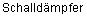 Устройство для снижения уровня аэродинамического шума67. Трубчатый шумоглушитель
Шумоглушитель, состоящий из воздуховода, внутренняя поверхность которого покрыта звукопоглощающим материалом.

Примечание. По форме поперечного сечения различают прямоугольные и квадратные шумоглушители
68. Пластинчатый шумоглушительШумоглушитель, состоящий из набора шумопоглощающих пластин, расположенных параллельно потоку воздуха, и конструктивных элементов69. Сотовый шумоглушительШумоглушитель, состоящий из набора шумопоглощающих ячеек, расположенных параллельно потоку воздуха70. Камерный шумоглушительШумоглушитель, состоящий из последовательного ряда шумопоглощающих камер71. Светильник-воздухораспределительСветильник, совмещенный с воздухораспределительным и (или) воздуховытяжным устройством72. Воздухотехническое оборудованиеТехнические средства, обеспечивающие перемещение, а в большинстве случаев и кондиционирование воздуха, когда перемещение воздуха производит вентилятор или оно вызвано разностью его удельных масс, а в некоторых случаях - воздействием ветра.

Примечания:

1. К воздухотехническому оборудованию относят: вентиляционное оборудование и оборудование для кондиционирования воздуха, газоочистное и пылеулавливающее оборудование.

2. Под понятием "воздух" следует понимать воздухопаровые смеси, газы и в некоторых случаях их смеси с взвешенными частицами
73. Вентиляционное оборудованиеВоздухотехническое оборудование, обеспечивающее регулируемый воздухообмен в помещении с искусственным перемещением удаляемого или приточного воздуха, а также их комбинации74. Оборудование для кондиционирования воздухаВоздухотехническое оборудование, обеспечивающее в помещении установленный температурно-влажностный и воздушный режим, с более чем одной термодинамической обработкой приточного воздуха.

Примечание. Оборудование для кондиционирования воздуха может обеспечивать: скорость движения, скорость изменения давления, а также газовый, ионный и бактериологический состав воздуха
75. Отсасывающее оборудованиеОборудование для задержания и отвода вредных веществ воздухом от места их выделения и обеспечивающее в некоторых случаях сепарацию, сорбцию или нейтрализацию примесей76. Пылеотсасывающее оборудованиеОтсасывающее оборудование для задержания и отвода пыли от места ее выделения и предусматривающее, последующую сепарацию77. АспираторСистема элементов, обеспечивающих задержание и отвод вредных веществ, в некоторых случаях проводится последующая сепарация78. ПылесосАспиратор с пылеуловителем для задержания и отвода пыли79. Отсасывающий столАспиратор, составленный из рабочего стола и элементов отсасывающего оборудования80. Отсасывающий боксАспиратор, составленный из рабочего шкафа и элементов отсасывающего оборудования81. Промышленный пылесосСистема элементов для отсоса пыли с пола, с промышленного оборудования или с конструкций в производственных цехах.Агрегат вентиляторный46аАгрегат вентиляционно-вытяжной16Агрегат вентиляционно-приточный15Агрегат вентиляционный14Агрегат воздухоосушительный38Агрегат воздухоувлажнительный36Агрегат вытяжной16Агрегат отопительно-вентиляционный29Агрегат воздушно-отопительный28Агрегат приточный15Аппарат вентилятора направляющий27сАппарат вентилятора спрямляющий27тАспиратор77Аэроионизатор58Блок кондиционера13аБлок кондиционера приемный3вБлок кондиционера присоединительный3гБлок тепломассообмена3бБлок теплоутилизации47аБокс отсасывающий80Вентилятор17Вентилятор вертикальный27лВентилятор взрывозащищенный24Вентилятор горизонтальный27кВентилятор диагональный21Вентилятор диаметральный20Вентилятор для обычных сред22Вентилятор коррозионностойкий23Вентилятор крышный27Вентилятор левого вращения27иВентилятор многоступенчатый27гВентилятор нерегулируемый27мВентилятор осевой19Вентилятор одноступенчатый27вВентилятор осевой с меридиональным ускорением27аВентилятор осевой с постоянной меридиональной скоростью27бВентилятор правого вращения27зВентилятор пылевой25Вентилятор радиальный двухстороннего всасывания27жВентилятор радиальный одностороннего всасывания27еВентилятор реверсивный27дВентилятор регулируемый27нВентилятор радиальный18Вентилятор теплостойкого исполнения26Воздуховод59Воздухонагреватель31Воздухонагреватель поверхностный32Воздухоохладитель33Воздухоохладитель непосредственного охлаждения35Воздухоохладитель поверхностный34Воздухоприемник62Воздухораспределитель63Воздухораспределитель эжекционный63аВыравниватель потока61аДезинфикатор воздуха57Дезодоратор воздуха55Дефлектор65Доводчик43Доводчик вентиляторный46Доводчик прямоточный44Доводчик эжекционный45Зонт вытяжной64бКамера обслуживания кондиционера3дКамера орошения42Камера промывная42Клапан воздушный62аКлиматизер1Колено воздуховода60бКолесо вентилятора рабочее27оКондиционер1Кондиционер автономный5Кондиционер вертикальный8Кондиционер воздуха в помещении1Кондиционер воздуха автономный5Кондиционер воздуха вертикальный8Кондиционер воздуха горизонтальный9Кондиционер воздуха местный2Кондиционер воздуха напольный10Кондиционер воздуха настенный11Кондиционер воздуха неавтономный4Кондиционер воздуха оконный12Кондиционер воздуха подвесной13Кондиционер воздуха раздельный6Кондиционер воздуха секционный7Кондиционер воздуха центральный3Кондиционер-теплоутилизатор3аКонвектор вентиляторный30аКорпус вентилятора27уКорпус вентилятора спиральный27фКондиционер горизонтальный9Кондиционер местный2Кондиционер напольный10Кондиционер настенный11Кондиционер неавтономный4Кондиционер оконный12Кондиционер подвесной13Кондиционер раздельный6Кондиционер секционный7Кондиционер центральный3Оборудование вентиляционное73Оборудование воздухотехническое72Оборудование для кондиционирования воздуха74Оборудование отсасывающее75Оборудование пылеотсасывающее76Осушитель воздуха39Осушитель воздуха абсорбционный40Осушитель воздуха адсорбционный41Осушитель воздуха конденсационный41аОтверстие вентилятора всасывающее27рОтверстие вентилятора нагнетательное27пОтвод воздуховода60аОтсос бортовой64вОтсос местный64аПарфюмеризатор воздуха56Прибор отопительный30Пылесос78Пылесос промышленный81Светильник-воздухораспределитель71Смеситель61Смеситель воздуха61Стол отсасывающий79Теплоутилизатор47Увлажнитель воздуха37Увлажнитель воздуха кипятильный37дУвлажнитель воздуха паровой37еУвлажнитель воздуха пленочный37вУвлажнитель воздуха пористый37гУвлажнитель воздуха роторный37бУвлажнитель воздуха форсуночный37аУстройство воздуховытяжное64Устройство воздухоприемное62Воздухораспределитель63Фильтр воздушный48Фильтр воздушный карманный52Фильтр воздушный многослойный54вФильтр воздушный складчатый54гФильтр воздушный смоченный54бФильтр воздушный сухой54аФильтр воздушный рулонный49Фильтр воздушный самоочищающийся53Фильтр воздушный электрический54Фильтр воздушный электростатический54дФильтр воздушный ячейковый50Фильтр кассетный50Фильтр катушечный49Часть воздуховода фасонная60Шумоглушитель66Шумоглушитель камерный70Шумоглушитель пластинчатый68Шумоглушитель сотовый69Шумоглушитель трубчатый67Электрофильтр54Ячейка фильтрующая54е1915274245Elektrofilter541612Kassettenfilter501 in Sektionsbauweise7Klimakonvektor465Luftbefeuchter3736Luftentfeuchter39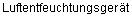 3817Luftfilter48 mit Aussenluftschaltkasten29Luftleitung5960Mischkasten6120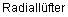 18Rollbandfilter49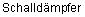 66Taschenfilter52Umlauffilter mit automatischer Reiningung53113Air conditioner1Air dehumidifier39Air duct59Air filter48Air humidifier37Air washer42Automatic renewable media air filter49Axial fan19Bag-type air filter52Cell-type air filter50Central air conditioner3Centrifugal fan18Direct expansion air cooler35Duct fitting60Electronic air filter54Fan17Fan coil unit46Fan for handling corrosive and moist gases23Fan for handling dust laden gases25Fan for handling hot gases26Floor-type air conditioner10Heating and ventilating unit29Induction terminal45Mixing box61Roof ventilator27Room terminal43Sectional air conditioner7Self-cleaning air filter53Self-contained air conditioner5Silencer66Split-type air conditioner6Transverse flow wheel20Unit dehumidifier38Unit humidifier36Wall-type air conditioner11Window-type air conditioner12ТерминОпределение1. Кондиционирование воздухаОбеспечение в помещении требуемого температурно-влажностного и воздушного режимов.

Примечание. Кондиционирование воздуха может обеспечивать в помещении требуемые: температуру, относительную влажность, чистоту, скорость движения, давление, скорость изменения давления, а также газовый, ионный и бактериологический составы воздуха

2. ВентиляцияРегулируемый газообмен.

Примечание. Как правило, происходит воздухообмен

3. ОтоплениеИскусственное поддержание температуры воздуха в помещении на уровне более высоком, чем температура наружного воздуха4. Кондиционированный воздухВоздух, который был отработан в воздухотехническом оборудовании и соответствует требованиям поддержания в обслуживаемых помещениях микроклиматических условий воздушной среды, наиболее благоприятных для самочувствия людей и ведения технологических процессов5. Приточный воздухВоздух, подаваемый в помещение6. Внутренний воздухВоздух внутри помещения7. Удаляемый воздухВоздух, отводимый из вентилируемого помещения8. Наружный воздухВоздух внешней среды9. Рециркуляционный воздухУдаляемый воздух, который возвращается в вентилируемое помещение10. Выбросной воздухУдаляемый воздух, который не возвращается в вентилируемое помещение11. Вредное веществоВещество, которое отрицательно влияет на живые организмы, постройки и (или) на оборудованиеТерминОпределение1. Микроклимат помещенияКлимат помещения, обусловленный температурой воздуха, влажностью, скоростью движения, давлением, скоростью изменения давления, газовым и ионным составом, наличием дисперсных фаз, микроорганизмов, электрических зарядов, элементарных частиц, спектров акустических, световых и невидимых электромагнитных волн2. Система регулирования микроклимата помещенияКомплекс систем кондиционирования воздуха, вентиляции, отопления и охлаждения для искусственного поддержания установленного микроклимата помещения3. Система организации микроклимата помещенияСовокупность системы регулирования микроклимата помещения и конструктивно-планировочных мероприятий для формирования микроклимата помещения4. Система кондиционирования воздухаСовокупность воздухотехнического оборудования, предназначенная для кондиционирования воздуха в помещениях5. Низкоскоростная система кондиционирования воздухаСистема кондиционирования воздуха, в которой скорость воздуха в воздуховодах на превышает 12 м/с6. Высокоскоростная система кондиционирования воздухаСистема кондиционирования воздуха, в которой скорость воздуха в воздуховодах превышает 12 м/с7. Воздушная система кондиционирования воздухаСистема кондиционирования воздуха без доводчиков, с подачей тепловой энергии в помещение только с приточным воздухом8. Водовоздушная система кондиционирования воздухаСистема кондиционирования воздуха с подачей тепловой энергии в помещение приточным воздухом и водой в доводчиках.

Примечание. Распределение воды осуществляется двумя или четырьмя трубопроводами

9. Одноканальная система кондиционирования воздухаСистема кондиционирования воздуха, в которой приточный воздух подается в помещение по одному каналу10. Двухканальная система кондиционирования воздухаСистема кондиционирования воздуха, в которой приточный воздух подается при разных температурах по двум каналам, а смешение производится непосредственно перед поступлением в помещение в соответствии с его тепловой нагрузкой11. Система вентиляцииСовокупность воздухотехнического оборудования, предназначенная для вентиляции помещений12. Приточная система вентиляцииСистема вентиляции, служащая для подачи воздуха в помещение13. Вытяжная система вентиляцииСистема вентиляции, служащая для удаления воздуха из помещения14. Общеобменная система вентиляцииСистема вентиляции, обеспечивающая воздухообмен при одинаковых условиях в полном объеме помещения15. Зональная система вентиляцииСистема вентиляции, обеспечивающая одновременную подачу воздуха с переменными параметрами в отдельные помещения - зоны.

Примечание. К параметрам относят: расход, состояние и т.д.

16. Местная система вентиляцииСистема вентиляции, обеспечивающая воздухообмен в части помещения